12.01.2018											         № 15						г. СевероуральскОб утверждении средней рыночной стоимости одного квадратного метра общей площади жилых помещений для обеспечения жильем отдельных категорий граждан по Североуральскому городскому округу на первый квартал 2018 годаВ соответствии с законами Свердловской области от 22 июля 2005 года         № 96-ОЗ «О признании граждан малоимущими в целях предоставления                           им по договорам социального найма жилых помещений муниципального жилищного фонда на территории Свердловской области», от 22 июля 2005 года              № 97-ОЗ «Об учете малоимущих граждан в качестве нуждающихся                                       в предоставляемых по договорам социального найма жилых помещениях муниципального жилищного фонда на территории Свердловской области», приказом Министерства строительства и инфраструктуры Свердловской области от 27.11.2015 № 470-П «Об утверждении методических рекомендаций для органов местного самоуправления муниципальных образований, расположенных                          на территории Свердловской области, по определению средней рыночной стоимости одного квадратного метра общей площади жилых помещений для обеспечения жильем отдельных категорий граждан», Уставом Североуральского городского округа, постановлением Администрации Североуральского городского округа от 31.12.2015 № 2297 «Об утверждении Порядка определения средней рыночной стоимости одного квадратного метра жилого помещения, сложившегося на территории Североуральского городского округа», на основании протокола заседания комиссии по определению средней рыночной стоимости одного квадратного метра жилого помещения в Североуральском городском округе                   на 1 квартал 2018 года от 11.01.2018, Администрация Североуральского городского округаПОСТАНОВЛЯЕТ:1. Утвердить среднюю рыночную стоимость одного квадратного метра жилого помещения по Североуральскому городскому округу для определения имущественного положения граждан в целях признания их малоимущими                           и предоставления им по договорам социального найма жилых помещений муниципального жилого фонда на первый квартал 2018 года в размере                               16 500 рублей.2. Утвердить среднюю рыночную стоимость одного квадратного метра жилого помещения на территории населенных пунктов Североуральского городского округа на первый квартал 2018 года:1) при приобретении жилого помещения на вторичном рынке:в границах города Североуральска – 16 500 рублейв границах сельских населенных пунктов:поселок Калья  - 9 000 рублей,поселок Черёмухово – 9 500 рублей,поселок Третий Северный – 7 100 рублей,поселок Покровск-Уральский, поселок Баяновка – 3 000 рублей2) при приобретении жилых помещений на первичном рынке у застройщика, строительстве жилого помещения – 35 991 рубль.3. Контроль за исполнением настоящего постановления возложить                               на Первого заместителя Главы Североуральского городского округа                                С.А. Золотареву.4. Опубликовать настоящее постановление в газете «Наше слово»                                    и на официальном сайте Администрации Североуральского городского округа.Глава Североуральского городского округа					  В.П. Матюшенко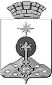 АДМИНИСТРАЦИЯ СЕВЕРОУРАЛЬСКОГО ГОРОДСКОГО ОКРУГАПОСТАНОВЛЕНИЕ